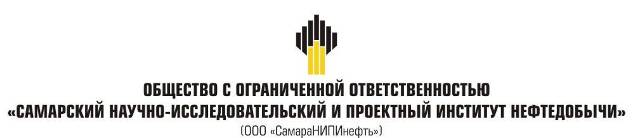 ДОКУМЕНТАЦИЯ ПО ПЛАНИРОВКЕ ТЕРРИТОРИИдля строительства объекта5184П: «Сбор нефти и газа со скважины №53 Южно-Орловского месторождения» в границах сельского поселения Черновкамуниципального района Сергиевский Самарской областиКнига 3. Проект межевания территории 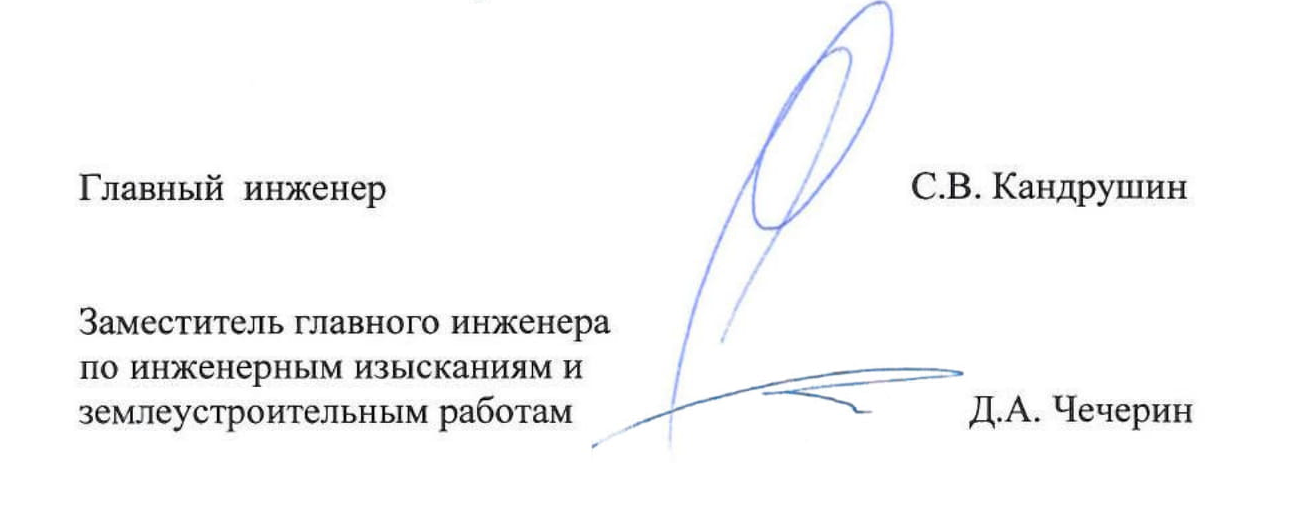 Самара 2018г.Основная часть проекта планировки территорииСодержание:Исходно-разрешительная документация.Основанием для разработки проекта межевания территории служит:1. Договор на выполнение работ с ООО «СамараНИПИнефть».2. Материалы инженерных изысканий.3. «Градостроительный кодекс РФ» №190-ФЗ от 29.12.2004 г. (в редакции 2017 г.).4. Постановление Правительства РФ №77 от 15.02.2011 г.5. «Земельный кодекс РФ» №136-ФЗ от 25.10.2001 г. (в редакции 2017 г.).6. Сведения государственного кадастрового учета.7. Топографическая съемка территории.8. Правила землепользования и застройки сельского поселения Черновка Сергиевского района Самарской области.Основание для выполнения проекта межевания.Проект межевания территории разрабатывается в соответствии с проектом планировки территории в целях установления границ земельных участков, предназначенных для строительства и размещения объекта АО "Самаранефтегаз": 5184П: «Сбор нефти и газа со скважины №53 Южно-Орловского месторождения» согласно:- Технического задания на выполнение проекта планировки территории и проекта межевания территории объекта: 5184П: «Сбор нефти и газа со скважины №53 Южно-Орловского месторождения» муниципального района Сергиевский Самарской области. Цели и задачи выполнения проекта межевания территорииПодготовка проекта межевания территории осуществляется в целях определения местоположения границ земельных участков, которые образованы из земель, государственная собственность на которые не разграничена. При подготовке проекта межевания территории определение местоположения границ образуемых земельных участков осуществляется в соответствии с градостроительными регламентами и нормами отвода земельных участков для конкретных видов деятельности, установленными в соответствии с федеральными законами, техническими регламентами.Сформированные земельные участки должны обеспечить:- возможность полноценной реализации прав на формируемые земельные участки, включая возможность полноценного использования в соответствии с назначением, и эксплуатационными качествами.- возможность долгосрочного использования земельного участка.Структура землепользования в пределах территории межевания, сформированная в результате межевания должна обеспечить условия для наиболее эффективного использования и развития этой территории.В процессе межевания решаются следующие задачи:- установление границ земельных участков необходимых для размещения объекта АО "Самаранефтегаз". Проектом межевания границ отображены:- красные линии, утвержденные в составе проекта планировки территории;- границы образуемых земельных участков и их частей.Выводы по проектуНастоящим проектом выполнено:- формирование границ образуемых и изменяемых земельных участков и их частей.Настоящий проект обеспечивает равные права и возможности правообладателей земельных участков в соответствии с действующим законодательством. Сформированные границы земельных участков позволяют обеспечить необходимые условия для строительства и размещения объекта АО "Самаранефтегаз": 5184П: «Сбор нефти и газа со скважины №53 Южно-Орловского месторождения" общей площадью – 35987 кв.м. (на землях сельскохозяйственного назначения – 35987 кв.м.)Земельные участки под строительство объекта образованы с учетом ранее поставленных на государственный кадастровый учет земельных участков. Каталог координат образуемых и изменяемых земельных участков и их частей смотри в Приложении №1Экспликация образуемых и изменяемых земельных участков и их частей смотри в Приложении№2.Каталог координат образуемых и изменяемых земельных участков и их частейЭкспликация образуемых и изменяемых земельных участков и их частей№ п/пНаименованиеЛистРаздел 1 "Проект планировки территории. Графическая часть"Раздел 1 "Проект планировки территории. Графическая часть"Раздел 1 "Проект планировки территории. Графическая часть"1Чертеж межевания территории2Чертеж границ зон с особыми условиями использования территорииРаздел 2 "Положение о размещении линейных объектов"Раздел 2 "Положение о размещении линейных объектов"Раздел 2 "Положение о размещении линейных объектов"1Исходно-разрешительная документация2Основание для выполнения проекта межевания3Цели и задачи выполнения проекта межевания территории4Координаты образуемых частей земельных участковПриложения:Приложения:1Каталог координат образуемых и изменяемых земельных участков и их частей2Экспликация образуемых и изменяемых земельных участков и их частей1Площадь: 3600 кв.м.Площадь: 3600 кв.м.Площадь: 3600 кв.м.Площадь: 3600 кв.м.Площадь: 3600 кв.м.1Кадастровый номер:Кадастровый номер:63:31:1401008:112/чзу163:31:1401008:112/чзу163:31:1401008:112/чзу11Собственник (правообладатель):Собственник (правообладатель):Администрация муниципального района Сергиевский Самарской областиАренда Рябов Е.В.Администрация муниципального района Сергиевский Самарской областиАренда Рябов Е.В.Администрация муниципального района Сергиевский Самарской областиАренда Рябов Е.В.1Разрешенное использование:Разрешенное использование:Для размещения объектов сельскохозяйственного назначения, находящихся в территориальной зоне Сх1Для размещения объектов сельскохозяйственного назначения, находящихся в территориальной зоне Сх1Для размещения объектов сельскохозяйственного назначения, находящихся в территориальной зоне Сх11Назначение:Назначение:Строительство скважины № 53Строительство скважины № 53Строительство скважины № 531№№ пун-ктаДирекционный уголДлина линии, мXY1№№ пун-ктаДирекционный уголДлина линии, мXY11138° 17' 8"60,1444166,92218291,8512228° 24' 24"60,0444122,052218331,8313318° 18' 36"60,0444082,242218286,981448° 20' 2"59,9444127,052218247,072Площадь: 32 387 кв.м.Площадь: 32 387 кв.м.Площадь: 32 387 кв.м.Площадь: 32 387 кв.м.Площадь: 32 387 кв.м.2Кадастровый номер:Кадастровый номер:63:31:1401008:112/чзу263:31:1401008:112/чзу263:31:1401008:112/чзу22Собственник (правообладатель):Собственник (правообладатель):Администрация муниципального района Сергиевский Самарской областиАренда Рябов Е.В.Администрация муниципального района Сергиевский Самарской областиАренда Рябов Е.В.Администрация муниципального района Сергиевский Самарской областиАренда Рябов Е.В.2Разрешенное использование:Разрешенное использование:Для размещения объектов сельскохозяйственного назначения, находящихся в территориальной зоне Сх1Для размещения объектов сельскохозяйственного назначения, находящихся в территориальной зоне Сх1Для размещения объектов сельскохозяйственного назначения, находящихся в территориальной зоне Сх12Назначение:Назначение:Площадка ИУ, Обустройство скважины №53, Трасса ВЛ-10 кВ к ИУ, Противопожарный проезд к сооружениям скважины №53, Трасса выкидного трубопровода от скважины №53Площадка ИУ, Обустройство скважины №53, Трасса ВЛ-10 кВ к ИУ, Противопожарный проезд к сооружениям скважины №53, Трасса выкидного трубопровода от скважины №53Площадка ИУ, Обустройство скважины №53, Трасса ВЛ-10 кВ к ИУ, Противопожарный проезд к сооружениям скважины №53, Трасса выкидного трубопровода от скважины №532№№ пун-ктаДирекционный уголДлина линии, мXY21220° 12' 8"7,9444136,972218425,1322309° 30' 27"0,7444130,9221842023225° 0' 0"0,0444131,372218419,4324219° 59' 12"1,2444131,352218419,4125309° 30' 41"2,0444130,422218418,632640° 6' 3"1,2444131,692218417,0927309° 26' 42"2,8444132,642218417,8928228° 41' 9"142,6444134,452218415,6929284° 2' 10"24,9444040,342218308,62210220° 22' 55"6,2444046,372218284,5211313° 57' 9"45,6444041,622218280,46212255° 39' 52"0,9444073,32218247,6213261° 3' 16"1,1444073,072218246,7214266° 17' 29"1,1444072,92218245,62215271° 3' 39"1,1444072,832218244,54216276° 16' 56"1,1444072,852218243,46217280° 29' 29"1,1444072,972218242,37218286° 45' 0"1,1444073,172218241,29219290° 15' 2"1,1444073,482218240,26220296° 18' 45"1,0444073,862218239,23221231° 4' 57"17,0444074,312218238,32222343° 4' 59"8,8444063,622218225,08223253° 9' 57"2,0444072,072218222,51224344° 39' 55"38,0444071,482218220,5622576° 47' 31"1,0444108,132218210,51226343° 5' 49"4,8444108,362218211,4922746° 11' 6"1,04441132218210,08228348° 31' 59"150,4444113,712218210,82229345° 43' 8"0,6444261,062218180,93230340° 29' 51"0,5444261,612218180,79231333° 34' 22"5,6444262,092218180,62232333° 31' 33"154,6444267,082218178,14233333° 26' 5"0,6444405,492218109,21234323° 34' 8"0,5444405,992218108,96235318° 33' 45"5,6444406,412218108,65236318° 32' 5"120,9444410,592218104,96237319° 41' 9"1,7444501,172218024,92238328° 43' 12"2,2444502,492218023,8239338° 23' 40"2,2444504,352218022,67240346° 45' 34"1,7444506,372218021,87241348° 31' 54"143,5444508,072218021,47242350° 6' 21"1,7444648,72217992,94243358° 40' 48"2,2444650,422217992,642448° 10' 2"2,2444652,592217992,5924519° 1' 1"2,2444654,752217992,924628° 20' 11"2,2444656,812217993,6124738° 39' 35"2,2444658,722217994,6424846° 38' 11"1,7444660,42221799624948° 32' 3"162,1444661,612217997,2625049° 53' 56"1,7444768,932218118,7125158° 21' 28"2,2444770,052218120,0425268° 35' 13"2,2444771,192218121,8925378° 53' 46"2,2444771,992218123,9325488° 24' 58"2,2444772,412218126,0725598° 43' 34"2,2444772,472218128,24256107° 51' 16"2,2444772,142218130,39257119° 9' 24"2,2444771,472218132,47258127° 55' 15"2,2444770,412218134,37259137° 34' 14"1,7444769,072218136,09260138° 19' 33"3,5444767,792218137,26261209° 44' 41"22,7444765,152218139,61262228° 31' 46"147,7444745,412218128,33263168° 31' 46"135,1444647,592218017,65264138° 31' 45"118,4444515,222218044,51265138° 33' 45"5,6444426,482218122,94266140° 52' 56"2,3444422,32218126,63267146° 22' 37"2,4444420,482218128,11268151° 6' 48"2,6444418,512218129,42269153° 31' 45"154,6444416,192218130,7270153° 34' 22"5,6444277,782218199,62271155° 56' 19"2,4444272,792218202,1272161° 6' 6"2,3444270,642218203,06273166° 32' 15"2,7444268,422218203,82274168° 30' 25"135,1444265,832218204,4427546° 13' 59"68,0444133,482218231,35276138° 13' 10"77,8444180,532218280,4727748° 7' 57"55,8444122,512218332,31278318° 35' 58"24,9444159,732218373,84279318° 18' 3"23,2444178,42218357,38280318° 16' 39"16,1444195,732218341,94281303° 1' 56"14,3444207,732218331,2428243° 11' 30"19,3444215,52218319,29283131° 3' 42"13,9444229,552218332,4828439° 11' 15"5,9444220,422218342,96285132° 31' 35"11,0444225,022218346,71286132° 30' 51"9,5444217,62218354,828746° 37' 38"5,0444211,212218361,77288133° 55' 59"12,9444214,632218365,39289219° 38' 11"6,5444205,672218374,69290133° 53' 53"0,7444200,662218370,54291174° 14' 43"1,3444200,152218371,07292118° 22' 22"27,9444198,862218371,2293128° 33' 54"6,6444185,592218395,77294146° 10' 59"6,3444181,462218400,95295153° 55' 33"7,8444176,252218404,44296176° 40' 50"5,7444169,222218407,88297131° 14' 9"1,1444163,532218408,2129890° 0' 0"0,0444162,822218409,02299220° 56' 26"1,1444162,812218409,022100176° 38' 0"7,2444161,982218408,32101168° 11' 17"5,4444154,842218408,722102326° 50' 23"66,9444149,582218409,822103219° 26' 19"5,4444205,552218373,252104309° 35' 20"9,8444201,382218369,82210539° 31' 14"5,4444207,642218362,252106234° 27' 8"145,8444211,812218365,69210748° 20' 2"59,9444127,052218247,072108138° 17' 8"60,1444166,92218291,852109228° 24' 24"60,0444122,052218331,83211068° 23' 17"148,6444082,242218286,98№Кадастровый номерОбозначениеХарактеристика частиПравообладательКатегорияРазрешенное использованиеМестоположениеПлощадь, кв.м.163:31:1401008:112:112/чзу1Строительство скв. №53Администрация муниципального района Сергиевский Самарской областиАренда Рябов Е.В.Земли с/х назначенияДля размещения объектов сельскохозяйственного назначения, находящихся в территориальной зоне Сх1Российская Федерация, Самарская область, муниципальный район Сергиевский, сельское поселение Черновка3600263:31:1401008:112:112/чзу2Площадка ИУ, Обустройство скважины №53, Трасса ВЛ-10 кВ к ИУ, Противопожарный проезд к сооружениям скважины №53, Трасса выкидного трубопровода от скважины №53Администрация муниципального района Сергиевский Самарской областиАренда Рябов Е.В.Земли с/х назначенияДля размещения объектов сельскохозяйственного назначения, находящихся в территориальной зоне Сх1Российская Федерация, Самарская область, муниципальный район Сергиевский, сельское поселение Черновка3238735987